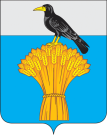 10.01.2020                                                                                                                   № 9 п    с.ГрачевкаО мерах по реализации решения Совета депутатов                                                          «О бюджете муниципального образования Грачевский район на 2020 год и на плановый период 2021 и 2022 годов»В целях реализации решения Совета депутатов от 26.12.2019 №289-рс «О бюджете муниципального образования Грачевский  район на 2020 год и на плановый период 2021 и 2022 годов» п о с т а н о в л я ю:1.Отделу экономики администрации района (Сигидаев Ю.П.), финансовому отделу администрации района  (Унщикова О.А.), отделу по управлению муниципальным имуществом администрации района
(Бедникова Р.И.), управлению сельского хозяйства администрации района (Матыцин В.В)  проводить постоянную работу с налогоплательщиками – юридическими лицами с целью обеспечения ими своевременных расчетов по платежам в бюджеты всех уровней.2. Главным распорядителям, распорядителям и получателям  средств районного бюджета обеспечить в пределах доведенных лимитов бюджетных обязательств, бюджетных ассигнований и предельных объемов финансирования своевременное исполнение расходных обязательств Грачевского района, финансовое обеспечение которых осуществляется за счет средств районного бюджета, и принять меры по недопущению образования (снижению) кредиторской задолженности районного бюджета, а также кредиторской задолженности подведомственных муниципальных бюджетных и автономных учреждений Грачевского района.3.Главным администраторам доходов районного бюджета и главным администраторам источников финансирования дефицита районного бюджета:3.1.Обеспечить исполнение плановых назначений по налоговым и неналоговым доходам, утвержденных решением о бюджете муниципального образования (для главных администраторов доходов районного бюджета, являющихся федеральными органами исполнительной власти, данное поручение носит рекомендательный характер).3.2.Принять меры по сокращению задолженности по уплате налоговых и неналоговых платежей (для главных администраторов доходов районного бюджета, являющихся федеральными органами исполнительной власти, данное поручение носит рекомендательный характер).3.3. Повысить эффективность работы межведомственной комиссий по вопросам оплаты труда, снижения неформальной занятости и уплаты страховых взносов.3.4.Направлять в Государственную информационную систему о государственных и муниципальных платежах информацию, необходимую для уплаты денежных средств физическими и юридическими лицами за государственные (муниципальные) услуги и иных платежей, являющихся источниками формирования доходов бюджетов бюджетной системы Российской Федерации.3.5. Обеспечить представление в финансовый отдел администрации района сведений, необходимых для составления и ведения кассового плана, в сроки, установленные финансовым отделом.4. Главным распорядителям средств районного бюджета:4.1. Разработать и представить при необходимости до 20 января 2020 года на утверждение в администрацию Грачевского района:порядки предоставления субсидий и иных межбюджетных трансфертов, передаваемых из районного бюджета в бюджеты сельских поселений Грачевского района в текущем финансовом году,  либо изменения в действующие порядки;порядки предоставления субсидий юридическим лицам (за исключением субсидий муниципальным учреждениям Грачевского района), индивидуальным предпринимателям, а также физическим лицам – производителям товаров, работ, услуг либо изменения в действующие порядки;порядки предоставления субсидий, предусмотренных решением о бюджете на очередной финансовый год и плановый период, некоммерческим организациям, не являющимся муниципальными учреждениями, либо изменения в действующие порядки.4.2.Представить в финансовый отдел администрации района предложения о сокращении соответствующих бюджетных ассигнований в случае, если порядки, указанные в подпункте 4.1 настоящего пункта, не утверждены по состоянию на 1 мая очередного финансового года. 4.3. Обеспечить:выплату заработной платы (перечисление платежей в государственные внебюджетные фонды), оплату коммунальных услуг, исполнение публичных нормативных обязательств, уплату налогов, финансирование принятых и неисполненных обязательств отчетного года в первоочередном порядке в пределах доведенных лимитов бюджетных обязательств;возврат в областной  бюджет остатков не использованных по состоянию на 1 января очередного финансового года межбюджетных трансфертов, полученных в форме субвенций, субсидий, иных межбюджетных трансфертов, имеющих целевое назначение в сроки, установленные Бюджетным кодексом Российской Федерации, с представлением соответствующей информации в финансовый отдел администрации района;выполнение в пределах компетенции условий соглашения о мерах по социально-экономическому развитию и оздоровлению муниципальных финансов  муниципального образования Грачевский район, заключенного с Министерством финансов Оренбургской области;соблюдение запрета на установление расходных обязательств, не связанных с решением вопросов, отнесенных Конституцией Российской Федерацией и федеральными законами к полномочиям органов местного самоуправления;до 1 февраля текущего финансового года утверждение и размещение планов финансово-хозяйственной деятельности подведомственных бюджетных и автономных учреждений на текущий финансовый год и на плановый период;оперативное представление в финансовый отдел информации, необходимой для внесения в реестр участников бюджетного процесса, а также юридических лиц, не являющихся участниками бюджетного процесса, в государственной интегрированной информационной системе управления общественными финансами «Электронный бюджет», в соответствии с приказом Минфина России от 23 декабря 2014 года № 163н «О порядке формирования и ведения реестра участников бюджетного процесса, а также юридических лиц, не являющихся участниками бюджетного процесса».5. Руководителям отделов администрации Грачевского района:5.1.Обеспечить:контроль за возвратом сельскими поселениями Грачевского района  остатков не использованных по состоянию на 1 января очередного финансового года межбюджетных трансфертов, полученных в форме субсидий, иных межбюджетных трансфертов, имеющих целевое назначение, и представление соответствующей информации в финансовый отдел администрации Грачевского района;принятие решений о наличии (об отсутствии) потребности в межбюджетных трансфертах, не использованных в текущем году, а также возврат таких межбюджетных трансфертов в бюджет, которому они были ранее предоставлены, при принятии решения о наличии потребности в них в сроки, установленные бюджетным законодательством;сохранение в очередном финансовом году и плановом периоде достигнутого соотношения между уровнем оплаты отдельных категорий работников бюджетной сферы, определенных указами Президента Российской Федерации, и уровнем среднемесячного дохода от трудовой деятельности в Оренбургской области; своевременное заключение с органами государственной власти Оренбургской области соглашений о предоставлении субсидий из областного бюджета (при их предоставлении в соответствии с правовыми актами Оренбургской области);согласование с финансовым отделом администрации района проектов соглашений о предоставлении субсидий из областного бюджета;контроль за соблюдением руководителями подведомственных учреждений условий заключенных с ними эффективных контрактов в части достижения показателей, характеризующих степень выполнения муниципального задания на оказание муниципальных услуг (выполнение работ) (далее - муниципальное задание) и уровень средней заработной платы работников таких учреждений дифференцированно в зависимости от объема оказываемых платных услуг и выполняемых функций (в сферах образования,  культуры, МФЦ);заключение эффективных контрактов с работниками муниципальных учреждений Грачевского района;полноту и своевременность размещения информации о деятельности муниципальных учреждений Грачевского района на официальном сайте для размещения информации о государственных (муниципальных) учреждениях www.bus.gov.ru в информационно-телекоммуникационной сети «Интернет»;возврат до 1 апреля очередного финансового года муниципальными бюджетными и автономными учреждениями Грачевского района средств в объеме остатков субсидий, предоставленных им в отчетном финансовом году на финансовое обеспечение выполнения муниципальных заданий, образовавшихся в связи с не достижением установленных муниципальным заданием показателей, характеризующих объем муниципальных услуг (работ);утверждение до 1 января очередного финансового года нормативных затрат, рассчитанных на основании базовых нормативов затрат на оказание муниципальных услуг (выполнение работ) с применением отраслевых и территориальных корректирующих коэффициентов;контроль за выполнением условий предоставления межбюджетных трансфертов из областного бюджета, установленных нормативными правовыми актами Оренбургской области;учет установленных нормативными  правовыми актами Оренбургской области уровней софинансирования расходов из областного бюджета при заключении с органами исполнительной власти соглашений о предоставлении субсидий из областного бюджета;соблюдение сроков исполнения обязательств в рамках реализации национальных и региональных проектов.5.2. Формировать графики перечисления субсидий муниципальным бюджетным и автономным учреждениям Грачевского района на финансовое обеспечение выполнения ими муниципального задания с учетом сроков оплаты товаров, работ, услуг, выплаты заработной платы работникам муниципальных бюджетных и автономных учреждений Грачевского района и перечисления средств в государственные внебюджетные фонды с целью исключения образования на их счетах необоснованных остатков бюджетных средств.5.3. Обеспечить достижение  уровней средней заработной платы в отношении отдельных категорий работников бюджетной сферы, определенных указами Президента Российской Федерации, в соответствии с заключенными с органами исполнительной власти Оренбургской области соглашениями.6. Установить, что получатели средств районного бюджета при заключении договоров (муниципальных контрактов) на поставку товаров, выполнение работ и оказание услуг в пределах доведенных им в установленном порядке лимитов бюджетных обязательств вправе предусматривать авансовые платежи, если иное не установлено законодательством Российской Федерации:1) до 100 процентов суммы договора (муниципального контракта), но не более доведенных лимитов бюджетных обязательств по соответствующему коду бюджетной классификации Российской Федерации:на оказание услуг связи, подписку на печатные издания и их приобретение;обучение на курсах повышения квалификации, участие в научных, методических, научно-практических и иных конференциях и семинарах;оплату командировочных расходов (суточные, проживание) при направлении в служебные командировки, приобретение авиа- и железнодорожных билетов, билетов для проезда городским и пригородным транспортом, путевок на санаторно-курортное лечение и отдых детей;на организацию и проведение спортивно-массовых, культурно-зрелищных мероприятий, соревнований регионального и всероссийского уровня  (в том числе учебно-тренировочных сборов, фестивалей, конкурсов, олимпиад), подготовку и командирование спортсменов, участников на данные мероприятия, соревнования, в том числе расходы на проезд, проживание, питание, суточные, медико-биологическое обеспечение, оплату взноса на участие при направлении на различного рода мероприятия студентов (учащихся), и сопровождающих их лиц, не являющихся штатными сотрудниками направляющего их учреждения; по договорам обязательного страхования гражданской ответственности владельцев транспортных средств;на проведение государственной экспертизы проектной документации.2) по договорам (муниципальным контрактам) на выполнение работ по строительству, реконструкции, капитальному ремонту и ремонту объектов капитального строительства муниципальной собственности Грачевского района, содержанию автомобильных дорог общего пользования межмуниципального значения, находящихся в муниципальной собственности Грачевского района, на приобретение объектов недвижимого имущества в муниципальную собственность Грачевского района:на сумму, не превышающую 10 млн. рублей, – до 30 процентов суммы договора (муниципального контракта), но не более 30 процентов доведенных лимитов бюджетных обязательств по соответствующему коду бюджетной классификации Российской Федерации;на сумму, превышающую 10 млн. рублей, – до 30 процентов суммы договора (муниципального контракта), но не более доведенных лимитов бюджетных обязательств по соответствующему коду бюджетной классификации Российской Федерации, с последующим авансированием выполняемых работ после подтверждения выполнения предусмотренных договором (муниципальным контрактом) работ в объеме произведенного авансового платежа (с ограничением общей суммы авансирования не более 70 процентов суммы договора (муниципального контракта);3) до 50 процентов суммы договора (муниципального  контракта), но не более доведенных лимитов бюджетных обязательств по соответствующему коду бюджетной классификации Российской Федерации, – по договорам (муниципальным контрактам) при осуществлении закупки у единственного поставщика (подрядчика, исполнителя) товара, работы, услуги, производство (выполнение, оказание) которых осуществляется учреждением и предприятием уголовно-исполнительной системы в соответствии с перечнем товаров, работ, услуг, утвержденным постановлением Правительства Российской Федерации от 26 декабря 2013 года № 1292;4) до 30 процентов суммы договора (муниципального контракта), но не более 30 процентов доведенных лимитов бюджетных обязательств по соответствующему коду бюджетной классификации Российской Федерации, - по остальным договорам (муниципальным контрактам), не указанным в подпунктах 1 - 3 настоящего пункта.  7.Отделам администрации Грачевского района, осуществляющим функции и полномочия учредителя в отношении муниципальных бюджетных и автономных учреждений Грачевского района,  осуществляющим   предоставление субсидий юридическим лицам (за исключением субсидий муниципальным учреждениям), лицевые счета которым открыты в финансовом отделе администрации района, обеспечить включение указанными учреждениями (юридическими лицами) при заключении ими договоров (контрактов) о поставке товаров, выполнении работ и об оказании услуг условий об авансовых платежах в объеме, не превышающем предельные размеры выплат авансовых платежей, установленные в соответствии с пунктом 6 настоящего постановления для получателей средств районного бюджета.8. Получатель средств районного бюджета не вправе допускать принятие после 1 декабря текущего финансового года бюджетных обязательства на основании муниципальных контрактов на поставку товаров, выполнение работ, оказание услуг, предусматривающих сроки оплаты поставленных товаров, выполненных работ, оказанных услуг или выплаты аванса, в том числе по отдельным этапам их исполнения, превышающие один месяц после указанной даты.9. Отделам администрации Грачевского района, осуществляющим функции и полномочия учредителя муниципальных учреждений Грачевского района, в случае изменения объема бюджетных ассигнований (лимитов бюджетных обязательств) на финансовое обеспечение выполнения муниципального задания в связи с внесением изменений в решение о бюджете муниципального образования и (или) реализацией мер, предусмотренных настоящим постановлением, в течение 20 рабочих дней обеспечить внесение соответствующих изменений в муниципальные задания и (или) утвержденные нормативные затраты на оказание муниципальных услуг (выполнение работ).10. Условием внесения в финансовый отдел администрации района предложений о внесении изменений в решении о бюджете (сводную бюджетную роспись) является:1) достаточность бюджетных ассигнований для выполнения главным распорядителем средств районного бюджета и подведомственными ему учреждениями обязательств по оплате коммунальных услуг и оплате труда, в том числе обязательств, связанных с достижением показателей заработной платы по отдельным категориям работников бюджетной сферы в соответствии с указами Президента Российской Федерации и указами Губернатора Оренбургской области;2) сохранение уровня заработной платы не ниже минимального размера оплаты труда, установленного законодательством Российской Федерации;3)недопущение образования просроченной кредиторской задолженности.11. Финансовому отделу администрации Грачевского района:11.1. Обеспечить контроль за расходованием средств районного бюджета на содержание органов местного самоуправления района и, при необходимости, вносить предложения по их оптимизации с целью соблюдения установленного норматива расходов на содержание органов местного самоуправления, установленного на 2020 год.11.2.Принимать изменения в показатели кассового плана соответствующего месяца в пределах годового объема кассового плана при условии сбалансированности кассового плана соответствующего месяца.11.3. Обеспечить заключение с сельскими поселениями Грачевского района соглашений о мерах по обеспечению устойчивого социально-экономического развития и оздоровлению муниципальных финансов.11.4. В целях повышения эффективности и прозрачности расходования средств районного бюджета получателям средств районного бюджета, бюджетным и автономным учреждениям минимизировать получение наличных денежных средств для оплаты закупки товаров, работ, услуг для обеспечения  муниципальных  нужд.12. Рекомендовать главам сельских поселений Грачевского района:12.1. Принять аналогичные и дополнительные меры по исполнению местных бюджетов.12.2. Не допускать финансирования из местных бюджетов расходных обязательств, не отнесенных к полномочиям органов местного самоуправления.12.3.Представлять до 20 января очередного финансового года в финансовый отдел администрации Грачевского района  решения о бюджетах сельских поселений на очередной финансовый год и на плановый период.12.4.Повысить эффективность работы по повышению собираемости налоговых и неналоговых доходов в части сокращения и ликвидации задолженности, в том числе по начисленным пеням и штрафам, легализации доходов, получаемых субъектами малого и среднего предпринимательства.12.5. Провести мероприятия по выявлению собственников земельных участков и другого недвижимого имущества с целью привлечения их к налогообложению, оказывать содействие в оформлении прав собственности на земельные участки и имущество физическими лицами.12.6.Выявлять используемые не по целевому назначению (неиспользуемые) земли сельскохозяйственного назначения в рамках проведения мероприятий муниципального земельного контроля для направления соответствующей информации в Управление Федеральной службы по ветеринарному и фитосанитарному надзору (Россельхознадзор) по Оренбургской области.12.7. Обеспечить:достижение уровней средней заработной платы в муниципальных образованиях по отдельным категориям работников бюджетной сферы, определенных указами Президента Российской Федерации, в соответствии с заключенными соглашениями.исполнение в полном объеме обязательств по своевременной выплате заработной платы и других социальных обязательств перед работниками муниципальных учреждений, по оплате коммунальных услуг и по обеспечению бесперебойного функционирования социальной и жилищно-коммунальной сферы;перечисление в областной и районный  бюджеты остатков,  не использованных по состоянию на 1 января очередного финансового года межбюджетных трансфертов, полученных в форме субсидий, субвенций и иных межбюджетных трансфертов, имеющих целевое назначение в сроки, установленные Бюджетным кодексом Российской Федерации;проведение ежеквартального анализа дебиторской и кредиторской задолженности и принятие мер, направленных на недопущение дебиторской и кредиторской задолженности;эффективное использование целевых межбюджетных трансфертов, переданных из областного и районного бюджетов  в местные бюджеты;формирование бюджетных ассигнований на финансовое обеспечение реализации муниципальных программ на уровне не ниже 95 процентов от общего объема расходов местного бюджета на очередной финансовый год;отражение в муниципальных программах средств целевых межбюджетных трансфертов, предоставляемых местным бюджетам в рамках государственных программ Оренбургской области;выполнение условий соглашений о предоставлении субсидий местным бюджетам заключаемых с главными распорядителями средств областного;выполнение условий соглашений  о мерах по обеспечению устойчивого социально-экономического развития и оздоровлению муниципальных финансов заключаемых с администрацией Грачевского района;проведение анализа качества и полноты сведений об объектах недвижимости, расположенных на территориях конкретных муниципальных образований поселений, для принятия административных решений по их вовлечению в налоговый оборот. 12.8.Направлять в Государственную информационную систему о государственных и муниципальных платежах информацию, необходимую для уплаты денежных средств физическими и юридическими лицами за государственные услуги и иных платежей, являющихся источниками формирования доходов бюджетов бюджетной системы Российской Федерации.13. Контроль за исполнением настоящего постановления возложить на начальника финансового отдела администрации Грачевского района               Унщикову О.А.14. Настоящее постановление вступает в силу со дня его официального опубликования на сайте– www.право-грачевка.рф. и подлежит размещению на официальном информационном сайте администрации муниципального образования Грачевский район  Оренбургской области.Глава района                                                                                    О.М. Свиридов	Разослано: Сигидаеву Ю.П., Антоновой Л.И., Джалиеву М.Н., финансовый отдел, отдел по управлению муниципальным имуществом, МБУ ЦБУ, организационно-правовой отдел, Счетная палата, отдел  образования, отдел культуры, МФЦ, МКУ ЦМТО, главам сельсоветов района - 12	            АДМИНИСТРАЦИЯ МУНИЦИПАЛЬНОГО ОБРАЗОВАНИЯ           ГРАЧЕВСКИЙ  РАЙОН  ОРЕНБУРГСКОЙ ОБЛАСТИП О С Т А Н О В Л Е Н И Е